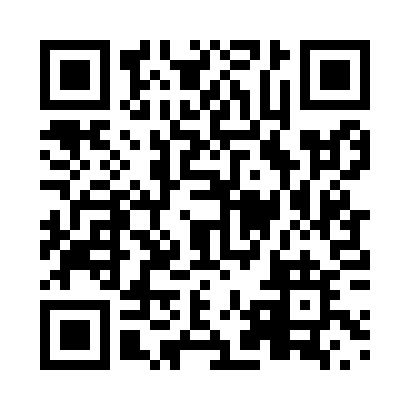 Prayer times for West Berlin, Nova Scotia, CanadaMon 1 Jul 2024 - Wed 31 Jul 2024High Latitude Method: Angle Based RulePrayer Calculation Method: Islamic Society of North AmericaAsar Calculation Method: HanafiPrayer times provided by https://www.salahtimes.comDateDayFajrSunriseDhuhrAsrMaghribIsha1Mon3:485:391:226:429:0510:562Tue3:495:401:236:429:0510:553Wed3:505:411:236:429:0510:554Thu3:515:411:236:429:0410:545Fri3:525:421:236:429:0410:546Sat3:535:431:236:429:0410:537Sun3:545:431:236:429:0310:528Mon3:555:441:246:429:0310:519Tue3:565:451:246:429:0210:5010Wed3:585:461:246:419:0210:4911Thu3:595:461:246:419:0110:4812Fri4:005:471:246:419:0110:4713Sat4:015:481:246:419:0010:4614Sun4:035:491:246:408:5910:4515Mon4:045:501:246:408:5910:4416Tue4:065:511:246:408:5810:4317Wed4:075:521:256:398:5710:4118Thu4:085:531:256:398:5610:4019Fri4:105:531:256:388:5510:3920Sat4:115:541:256:388:5510:3721Sun4:135:551:256:388:5410:3622Mon4:145:561:256:378:5310:3423Tue4:165:571:256:368:5210:3324Wed4:175:581:256:368:5110:3125Thu4:195:591:256:358:5010:3026Fri4:216:011:256:358:4910:2827Sat4:226:021:256:348:4810:2728Sun4:246:031:256:338:4710:2529Mon4:256:041:256:338:4510:2330Tue4:276:051:256:328:4410:2231Wed4:296:061:256:318:4310:20